САРАТОВСКАЯ ГОРОДСКАЯ ДУМАРЕШЕНИЕ16 декабря 2022 года № 28-293г. СаратовО кандидатурах в состав постоянно действующей комиссии по подготовке проектов правил землепользования и застройки территории муниципального  образования «Город Саратов» и территорий муниципальных образований, входящих в состав Энгельсского муниципального района, Балаковского муниципального районаСаратовская городская ДумаРЕШИЛА:1. Определить в состав постоянно действующей комиссии по подготовке проектов правил землепользования и застройки территории муниципального  образования «Город Саратов» и территорий муниципальных образований, входящих в состав Энгельсского муниципального района, Балаковского муниципального района:1.1. Овсянникова Сергея Александровича;1.2. Тарасова Вячеслава Борисовича.2. Настоящее решение вступает в силу со дня его принятия.ПредседательСаратовской городской Думы                                               С.А. Овсянников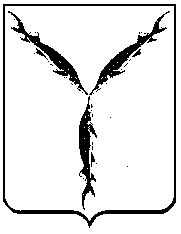 